Номер в геральдическом реестре Ульяновской областиДата внесения в геральдический реестр Ульяновской областиНазвание официального символаРегистрационный номер в Государственном геральдическом регистре Российской Федерации и дата внесенияЦветное графическое изображение (рисунок) официального символа (в действующей редакции)Геральдическое описание официального символа (текст) с указанием автора/авторов (в действующей редакции)Решение об утверждении (об изменении) официального символаМесто хранения официального символа1234567833628.06.2018Флаг Старомайнс-кого района№ 2208 от 20.02.2006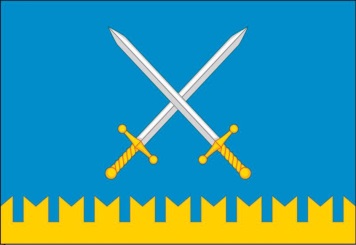 Прямоугольное двустороннее полотнище голубого цвета с отношением ширины к длине 2:3, несущее вдоль нижнего края полосу жёлтого цвета общей шириной 1/5 ширины полотнища, завершённую мерлоново-стенозубчато. В центре полотнища изображены серебряные перекрещенные мечи 
с жёлтыми эфесами (все фигуры из герба муници-пального образования «Старомайнский район»).Флаг разработан Константином Мочёновым, исполнительным директором правления обще-российской общественной организации «Союз геральдистов России» (г. Химки).Решения Совета депутатов муниципального образования «Старомайнский район» от 20.09.2005 № 5/16-3, 5/33-3 (с изменениями, внесёнными решением Совета депутатов от 26.08.2014№ 41-РСД)Администрация муниципального образования «Старомайнский район»